Lección 18: Ecuaciones con valores desconocidosDemos sentido a las ecuaciones con cuadros vacíos.Calentamiento: Observa y pregúntate: Ecuaciones con un valor desconocido¿Qué observas?
¿Qué te preguntas?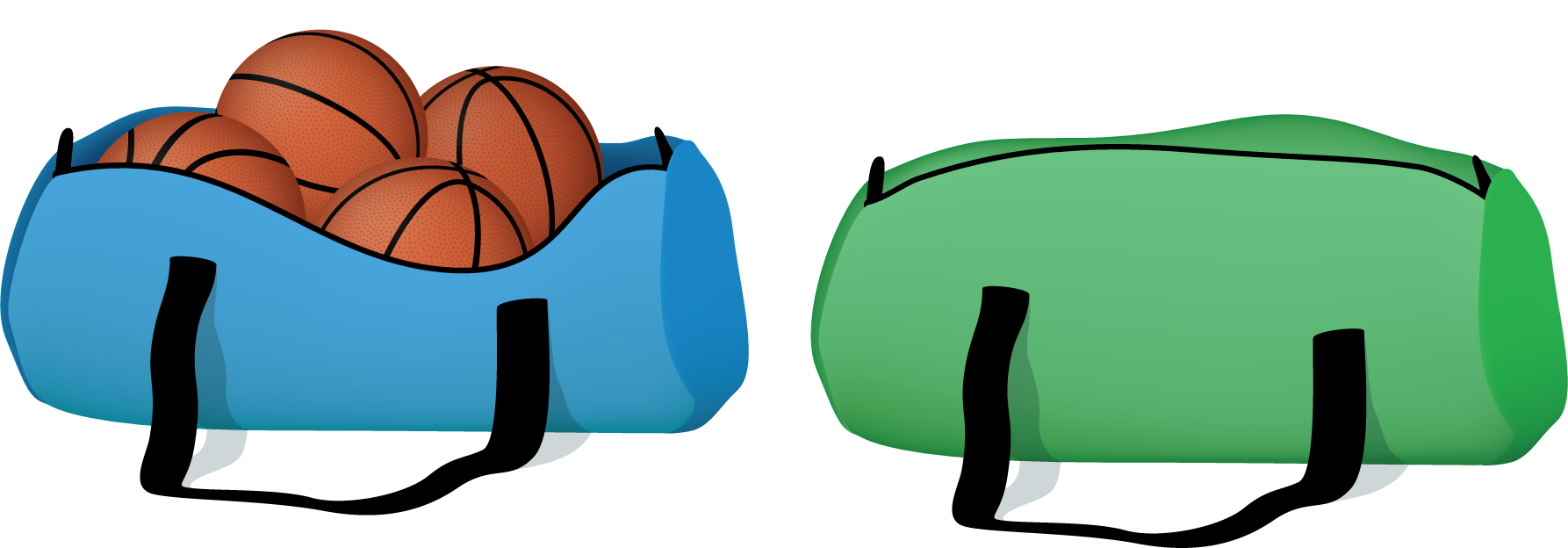 18.2: ¿Cuál ecuación?9 estudiantes juegan Bingo.
3 estudiantes usan fichas azules para cubrir sus cartones.
Los otros estudiantes usan fichas amarillas.
¿Cuántos estudiantes usan fichas amarillas?Explica cómo cada ecuación corresponde al problema-historia.
Muestra cómo pensaste. Usa dibujos, números o palabras.Clare escribió Jada escribió 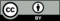 © CC BY 2021 Illustrative Mathematics®